                   September Home Activity Calendar                                          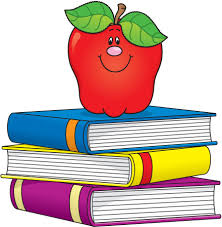 Educational Home Activity GOLD ObjectivesSocial Emotional						Cognitive						Mathematics1.  Regulates own emotional and behaviors				11.  Demonstrates positive approaches to learning		20.  Uses number concepts & operations   a.  Manages feelings						   a.  Attends and engages					   a.  Counts   b.  Follows limits and expectations				   b.  Persists						   b.  Quantifies   c.  Takes care of own needs appropriately				   c.  Solves problems					   c.  Connects numerals with their quantities2.  Establishes & sustains positive relationships			   d.  Shows curiosity and motivation			21.  Explores & describes spatial   a.  Forms relationships with adults				   e.  Shows flexibility & inventiveness in thinking		relationships & shapes   b.  Responds to emotional cues					12.  Remembers and connects experiences			   a.  Understands spatial relationships   c.  Interacts with peers						   a.  Recognizes and recalls				   b.  Understands shapes   d.  Makes friends						   b.  Makes connections					22.  Compares and measures3.  Participates cooperatively and constructively 			13.  Uses classification skills				23.  Demonstrates knowledge of patternsIn group situations						14.  Uses symbols and images to represent something not present   a.  Balances needs and rights of self and others			    a.  Thinks symbolically   b.  Solves social problems					    b.  Engages in sociodramatic playPhysical							Literacy						Science & Technology4.  Demonstrates traveling skills					15.  Demonstrates phonological awareness			24.  Uses scientific inquiry skills5.  Demonstrates balancing skills					   a.  Notices and discriminates rhymes			25.  Demonstrates knowledge of the 6.  Demonstrates gross motor manipulative skills			   b.  Notices and discriminates alliteration			       characteristics of living things7.  Demonstrates fine motor strength & coordination			   c.  Notices and discriminates smaller and smaller		26.  Demonstrates knowledge of the   a.  Uses fingers and hands					        units of sounds					       physical properties of objects & materials   b.  Uses writing and drawing tools				16.  Demonstrates knowledge of the alphabet		27.  Demonstrates knowledge of Earth’s								   a.  Identifies and names letters				       environmentLanguage							   b.  Uses letter-sound knowledge				28.  Uses tools and other technology to8.  Listens to and understand increasingly 				17.  Demonstrates knowledge of print and its uses		       perform tasksComplex language						   a.  Uses and appreciates books				   a.  Comprehends language					   b.  Uses print concepts					Social Studies   b.  Follows directions						18.  Comprehends and responds to books and other texts	29.  Demonstrates knowledge about self9.  Uses language to express thoughts and needs			   a.  Interacts during read alouds and book conversations	30.  Shows basic understanding of people   a.  Uses an expanding expressive vocabulary			   b.  Uses emergent reading skills				31.  Explores changes related to people   b.  Speaks clearly						   c.  Retells stories					32.  Demonstrates geographic knowledge   c.  Uses conventional grammar					19.  Demonstrates emergent writing skills   d.  Tells about another time or place				   a.  Writes name						The Arts10.  Uses appropriate conversational & other communication skills	   b.  Writes to convey meaning				33.  Explores the visual arts   a.  Engages in conversations												34.  Explores musical concepts   b.  Uses social rules of language												35.  Explores dance & movement concepts															36.  Explores drama through action & languageSunMonTueWedThuFriSatEarly Head Start Center:_________________________________________Child’s Name:____________________________________________                      Early Head Start Center:_________________________________________Child’s Name:____________________________________________                      Early Head Start Center:_________________________________________Child’s Name:____________________________________________                      Early Head Start Center:_________________________________________Child’s Name:____________________________________________                      Early Head Start Center:_________________________________________Child’s Name:____________________________________________                      Use self-talk to map your actions. Describe what you are doing during your daily routines. (ex. bathing your child, cooking dinner, cleaning the house).Obj. 2a, 8a, 9aFill several small ziplock bags with material scraps to make bean bags. Practice tossing the bean bags to each other or into a container.Obj. 1b, 2a, 4While playing  outdoors provide your child with a small squirt bottle of water to spray, to increase their fine motor skills.  Spray with or for your baby.Obj. 7a, 11d, 26Talk with your child about emotions they experience and label them. Example: “I see that you are angry right now because you are unable to reach your cup.” Obj. 1a, 2a, 8aFInger paint with your child. You can make your own finger paint by mixing equal parts of flour, water and salt.Then mix in food coloring.Obj. 2a, 7a, 11aUse scarves to help your child practice catching. Throw the scarf into the air and have your child catch it as it floats toward the ground.Obj. 2a, 3a, 5,Cut a hole in the lid or side of a box, then show your baby how to stuff toys through the hole. They will learn relative sizes and develop fine motor skills.Obj. 7a,12a, 21aPlace several  empty containersand lids in front of your child. Have your child practice opening and closing the jars and matching lids to containers.Obj. 3b, 11b, 12bGet a brightly colored yarn ball and wind a trail throughout your house. Go into and out of rooms, around chairs,  under tables, and over some toys. Show your child how to follow the yarn.Obj. 8b, 4, 11bMake music shakers by filling a small clean plastic bottle with a small amount of rice or pasta. Apply masking tape to secure the lid. Play soft music and allow your child to play their instrument.Obj. 11b &  d, 34,Provide your child with a very small cup. Show them how to hold the cup and drink from it. After demonstrating, invite them to do the same. Provide lots of opportunities for them to practice this and expect spills.Obj. 1c, 2a, 7aMake playdough: Mix 2 cups of flour, 3/4 cup salt, 3/4 to 1 cup of water, and 1 tablespoon of oil. Mix and knead until smooth.  Have your child pound, roll, and pat the playdough!Obj .1c, 7a, 8bCollect noise making items from the kitchen. Place your child on the floor, in the middle of the items, include a wooden spoon, show  your child how to pound, tap, beat, shake, rattle, or roll the items to make “music.”Obj. 7a, 11e, 34Place three pots and corresponding lids on the floor. Encourage your child to match the lids and pots. Use the words "On" and Off" as your child plays with the lids and pots.Obj. 3b, 8a, 9aHopscotch - Write letters and numbers, then  say the name of the object as you jump in the box.Obj. 4, 5, 8a, 9aTake turns with your child throwing a ball and count how many steps it takes to reach the ball.Obj. 2a,4,20aDance with your child.They may rock, or sway, as they learn about rhythm and self-expression. Obj.1a, 2b, 5Play clapping and hand  games such as peek-a-boo and pat-a-cake. Big sister or brother can help with this activity too!Obj. 1a, 2a, 3aUsing kitchen measuring cups show your child how to nest  the measuring cups inside of one another. Allow them to explore.Obj .11a, 21, 22Paint with your child using different objects from around the house. For ex. old toothbrush, bubble wrap on a lint brush, sponge, legos … Obj. 2a, 11a, 14Give a mini-massage. Spend a few minutes lightly stroking your baby from shoulder to wrist, thigh to foot, chest to tummy. Obj. 1a, 1c, 2aPractice turning pages in a book while reading a story.Obj. 1b, 17b, 18aEncourage your child to wave good-bye to practice motor and social skills.Obj. 3a, 8b, 10bSing and act out the song, “The Hokey-Pokey” with your child.Obj. 5, 8a, 11aTell your child a story   without using a book. Obj. 2a, 8a, 18aEstablish and practice consistent routines in your home.Obj. 1a, 2a, 3aCollect leaves from your yard or a park. Look at them together and talk about them.Obj. 2a, 8a, 9cCross your legs and allow your child to ride on your legs as you raise them up and down. Obj. 2a, 5, 10bPlease record the total amount of time spent doing the above activities:_____________Parent Signature:_________________________     Date:____________*By signing I am verifying I completed the stated activities with my child for the amount of time indicated.Teacher Signature:________________________    Date:____________